ZÁKLANÁ ŠKOLA FERENCA MÓRU S VJM RAKÚŇ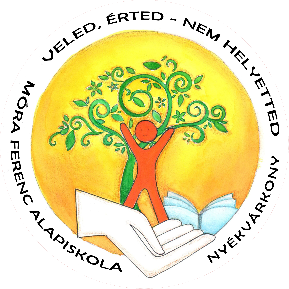 MÓRA FERENC ALAPISKOLA, NYÉKVÁRKONYŠkolská 204/15, 930 25 Vrakúň Iskola utca 204/15, 930 25 Nyékvárkony		e-mail: zsvrakun@gmail.com	 web: www.nyekvarkonyialapiskola.sk	 tel.: +421 31 552 31 24Dátum: / Keltezés:ŽIADOSŤ O PRIJATIE do prvého ročníka ZŠKÉRVÉNY az alapiskola első osztályába való felvételreMeno a priezvisko otca: / Az apa családi és utóneve:Trvalé bydlisko: / Állandó lakhelye:Telefónne číslo: / Telefonszáma:Meno a priezvisko matky: / Az anya családi és utóneve:Trvalé bydlisko: / Állandó lakhelye:Telefónne číslo: / Telefonszáma:VEC: / TÁRGY:Žiadosť o prijatie dieťaťa do 1. ročníka základnej školy /Kérvény a tanulónak az alapiskola 1. évfolyamába történő felvételérőlŽiadame o prijatie nášho dieťa do základnej školy: / Kérjük gyermekünk felvételét az alábbi alapiskolába:Názov ZŠ: / Az AI neve:        Základná škola Ferenca Móru s  VJM Vrakúň – Móra Ferenc AlapiskolaMeno a priezvisko dieťa: / A gyermek családi és utóneve: Dátum a miesto narodenia: / Születési dátuma és helye: Bydlisko: / Lakhely:Informovaný súhlas rodičaSvojim podpisom potvrdzujem, že v zmysle zákona č. 245/2008 Z. z. som bol/a poučený/á o spôsobe prijatia môjho dieťaťa (uvedeného vyššie v tejto žiadosti). Som si vedomý/á, že ak moje dieťa nastúpi na inú ZŠ, musím to neodkladne oznámiť riaditeľstvu školy. V prípade zanedbania alebo neúčasti na vzdelávaní, bude toto kla- sifikované ako zanedbávanie školskej dochádzky.A szülő tájékozott beleegyezéseAláírásommal igazolom, hogy a Tt. 245/2008. sz. törvénye értelmében felvilágosítást kaptam gyermekem (lásd fentebb) iskolai felvételének módjáról. Tudatosítom, hogy amennyiben gyermekem más alapiskolában kezdi meg tanulmányait, köteles vagyok azt az iskola igazgatóságának jelenteni. Abban az esetben, ha gyermekem elhanya- golja a tanulást vagy nem vesz részt az oktatásban, az a tankötelesség elhanyagolásának fog számítani.podpis 1. zákonného zástupcu /az 1. sz. törvényes képviselő aláírásapodpis 2. zákonného zástupcu* /az 2. sz. törvényes képviselő aláírása** v prípade úplnej rodiny / teljes család esetében